LES NOUVELLES NUMERIQUES                                                   de DIALOGUE-AUTISMEN° 35 : MARS 2018Nous luttons pour le respect des droits des autistesDIALOGUE-AUTISMEFormation, information et rechercheAssociation « loi 1901 », Membre du Conseil d’Administration d’Autisme EuropeMembre affilié d’Autisme France BP 248 45162 OLIVET Cedex Tél/Fax : 02.38.66.34.75 & 06 23 13 15 83 . E-mail : dialogue-autisme@voila.frhttp://www.dialogueautisme.orgAdhérez et faites adhérer à Dialogue-Autisme : nous avons besoin de votre soutien !Eliminons les barrières pour l’autisme   et construisons une société accessible2 avril 2018Adhérer c'est nous permettre de vous défendre, de vous représenter auprès des tutelles, d’Autisme France, d’Autisme Europe, de siéger dans les commissions où se jouent les droits des personnes handicapées et surtout autistes, de nous déplacer pour faire entendre vos demandes.Comme la fondation ORANGE, vous pouvez nous soutenir financièrement : consultez son site  http://www.orange.com/fr_FR/mecenat/fondation/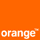 Vous pouvez télécharger le bulletin d’adhésion : www.dialogueautisme.com! ALLEZ VISITER NOTRE NOUVEAU SITE : www.dialogueautisme.com ! En rouge, et en bleu, les immanquables, à lire absolument !DIALOGUE-AUTISMEMars 2018 : Jacqueline Mansourian-Robert a été nommée par la HAS pour participer au Groupe de Travail visant à élaborer un document, pour les représentants d’usagers intervenant en établissements de santé. PCH : CERTAINS DEPARTEMENTS SONT TROIS FOIS MOINS RADINS QUE D’AUTRESPOUR LE LOIRET, C’EST RATE !Montant moyen de la PCH  : 5 555 €Moins de 3 500 € en moyenne : le LoiretMALTRAITANCE EN ETABLISSEMENT !Un adolescent autiste, fils d'un de nos adhérents, a été témoin d'un viol par un membre du personnel, dans l'établissement non spécifique autisme où il est "accueilli".Bien sûr, le directeur, interpellé, a dit qu'il pouvait raconter n'importe quoi.La police mène une enquête.Un signalement a été fait au procureur de la république, et l'ARS a été informée.Affaire Classée !BONJOURSOINS DENTAIRES POUR PERSONNES AUTISTES A ORLEANSL’unité d’odontologie est située dans le bâtiment du SAMU sur le site de ’unité est placée sous la responsabilité de madame le docteur GALLAZZINI, chirurgien - dentiste, spécialiste en médecine bucco-dentaire (enfants en bas âge et patients de tous âges porteurs de handicap), assistée du Dr Chollet dans la prise en charge des jeunes enfants. Ce cabinet dentaire est équipé de 4 salles de soins : 1 allouée à cette prise en charge spécifique et 3 dans lesquelles seront soignées toutes les personnes ayant besoin de soins dentaires ou de réhabilitation prothétique. Ouverture du lundi au vendredi de 9h à 16h30. Prise de rendez-vous au : 02 38 74 47 22.L’espace accompagnants du site autisme.gouv.fr est ouvert, ainsi que la nouvelle page vidéothèque.Http://handicap.gouv.fr/HANDICAPHandicap et enfants: la grande loterie des auxiliaires de vie scolairehttps://www.lexpress.fr/actualite/societe/handicap-et-enfants-la-grande-loterie-des-auxiliaires-de-vie-scolaire_1970599.html#2miYx2UtJluMJfy4.01Le GEVA-Sco en 10 questions !http://www.enfant-different.org/scolarite/le-geva-sco-en-10-questionsRéforme de l'apprentissage : des aides en cas de handicap ?https://emploi.handicap.fr/art-reforme-apprentissage-handicap-1078-10566.phpCNSA , Direction générale de la cohésion sociale, Direction de l’habitat, de l’urbanisme et des paysages. Guide de l’habitat inclusif pour les personnes handicapées et les personnes âgées. Novembre 2017. 69p.http://www.cnsa.fr/documentation/guide-de_l-habitat-inclusif-pour-les-personnes-handicapeeset-les-person.pdfCNSA. Votre demande d’aide à la MDPH a été refusée : comment dire que vous n’êtes pas d’accord ?http://www.cnsa.fr/documentation/cnsa_17-09_fiches-facilealire_voies-recours_mdphrefuse.pdfLADAPT. E-guide pratique emploi & handicap. 11ème édition 2017-2018http://www.ladapt.net/sites/default/files/atoms/document/ladapt-eguide-emploi-handicap2017-2018-web.pdfMinistère de l’Education Nationale. Permettre à l'École de la République d'être pleinement inclusive. Communiqué de presse publié le 4 décembre 2017, pour présenter les six grands axes de transformation du système éducatif et médico-social.http://www.education.gouv.fr/cid123838/permettre-a-l-ecole-de-la-republique-d-etrepleinement-inclusive.htmlDéfenseur des droits. Emploi des personnes en situation de handicap et aménagement raisonnable. Guide . Décembre 2017 http://s3-eu-west1.amazonaws.com/static.hospimedia.fr/documents/192539/2881/171205_ddd_guide_amenagement_num_accessible.pdf?1513248450Centre de référence Anomalies du Développement et Syndromes Malformatifs de l’Interrégion Ouest. Protocole National de Diagnostic et de Soins (PNDS). Embryofoetopathie au Valproate. Mars 2017.https://www.has-sante.fr/portail/upload/docs/application/pdf/2017-03/dir1/pnds_-_embryofoetopathie_au_valproate_-_argumentaire.pdfBORELLO Jean-Marc, BARFETY Jean-Baptiste (avec le concours de). Donnons-nous les moyens de l’inclusion. Rapport à la Ministre du travail, 16 janvier 2018. 102p.http://www.ladocumentationfrancaise.fr/var/storage/rapports-publics/184000040.pdfEmploi des personnes handicapées : les associations veulent participer à la concertationhttps://www.weka.fr/actualite/personnes-handicapees/article/emploi-des-personnes-handicapees-les-associations-veulent-participer-a-la-concertation-62213/Agnès Buzyn, ministre des Solidarités et de la Santé, et Sophie Cluzel, secrétaire d’Etat auprès du Premier ministre, chargée des Personnes handicapées, ont installé la «Commission de promotion de la bientraitance et de lutte contre la maltraitance » des personnes vulnérableshttp://solidarites-sante.gouv.fr/IMG/pdf/180219_-_cp_commission_maltraitance_bienveillance.pdf16 hauts-fonctionnaires nommés pour prendre en compte le handicap dans chaque ministèrehttp://handicap.gouv.fr/actualites/article/16-hauts-fonctionnaires-nommes-pour-prendre-en-compte-le-handicap-dans-chaque“l’augmentation du forfait hospitalier : une punition pour les malades”http://france-assos-sante-idf.fr/actualite-france-assos-sante-nationale-communique-de-presse-augmentation-forfait-hospitalier/Emploi et handicap : le Défenseur des droits y "travaille"https://informations.handicap.fr/art-emploi-handicap-defenseur-droits-1027-10436.phpPCH : certains départements sont trois fois moins radins que d’autreshttp://www.faire-face.fr/2018/02/13/pch-departements-radins/L’emploi accompagné, chronique d’un échec annoncéhttps://www.handirect.fr/emploi-accompagne-un-echec-annonce/Pratiques de coopération et de coordination du parcours de la personne en situation de handicaphttp://www.anesm.sante.gouv.fr/spip.php?page=news&id_article=1243AutismE et SCIENCESLes taux d'autisme aux USA expliquéshttps://blogs.mediapart.fr/jean-vincot/blog/080118/les-taux-dautisme-aux-usa-expliquesLa prévalence de l'autisme aux États-Unis reste stable, suivant de nouvelles donnéeshttps://blogs.mediapart.fr/jean-vincot/blog/080118/la-prevalence-de-lautisme-aux-etats-unis-reste-stable-suivant-de-nouvelles-donneesLe 3 Di-Adult, un outil plus à jour, plus rapide, aussi fiable pour le diagnostic de l'autisme chez les adultes.https://blogs.mediapart.fr/jean-vincot/blog/050118/un-nouvel-outil-permet-un-diagnostic-rapide-chez-les-adultes-autistesZORN, Sabine ; PUUSTINEN, Minna. L'aide aux apprentissages : le cas des élèves avec un trouble du spectre de l'autisme et de leurs enseignants. Recherches en Education, n°30, novembre 2017. pp. 111-124.http://www.recherches-en-education.net/IMG/pdf/REE_30.pdfCHARRIER, A. ; TARDIF, C. ; GEPNER, B. Amélioration de l’exploration visuelle d’un visage par des enfants avec autisme grâce au ralentissement de la dynamique faciale : une étude préliminaire en oculométrie. L’Encéphale, Volume 43, n° 1, février 2017. p. 32-40http://www.sciencedirect.com/science/article/pii/S0013700616000373CRA Alsace. Guide pratique séjour pour jeunes et adultes avec Troubles du Spectre de l’Autisme. 2017http://cra-alsace.fr/guide-pratique-sejour-pour-jeunes-et-adultes-avec-troubles-du-spectre-delautisme/GARNIER, Philippe (coord.). Autisme et Nouvelles Technologies. Revue de littérature sur les questions de l’usage des outils numériques dans l’aide à la communication non verbale et à l’interaction sociale chez les personnes avec des troubles du spectre de l’autisme (TSA). FIRAH ; Fondation UEFA pour l’Enfance, 10 novembre 2017. 65p.https://hal.archives-ouvertes.fr/hal-01634962/documentGUFFROY, Marine ; LEROUX, Pascal ; TEUTSCH, Philippe. Prise en compte des particularités du jeune public avec TSA dans l’évaluation d’une application dédiée à celui-ci. Journal d’interaction personne-système, Pré-publication, 9 septembre 2017. 17p.https://hal.archives-ouvertes.fr/hal-01584712/documentDELL’ARMI, Melina. Identification des besoins familiaux et évaluation d’un programme de répit : intervention appliquée aux parents d’enfants avec Troubles du spectre de l’autisme. Thèse (Sciences de l'Homme et Société/Psychologie), Université Toulouse le Mirail - Toulouse II, École doctorale Comportement, Langage, Éducation, Socialisation, Cognition (Toulouse), 2016. 220p.https://hal.archives-ouvertes.fr/tel-01621658/documentMERCIER, Cendrine. La construction et les effets de l’appropriation d’un outil numérique auprès des enfants avec autisme en IME : Interactions en situation d’apprentissage en lien avec l’utilisation d’un agenda numérique. Thèse (Sciences de de l’éducation), Université Bretagne Loire, École doctorale de Cognition, Education, Interaction (CEI) , Centre de Recherche en Education de Nantes (CREN – EA 2661), juin 2017. 445p.https://hal.archives-ouvertes.fr/tel-01610966/documentAutisme : une anomalie génétique pourrait constituer une cible thérapeutiquehttps://www.pourquoidocteur.fr/Articles/Question-d-actu/23691-Autisme-anomalie-genetique-pourrait-constituer-une-cible-therapeutiqueAutisme et microbiote intestinalhttps://www.fondation-fondamental.org/autisme-et-microbiote-intestinalEnfants de moins de quatre ans, écrans et troubles du comportement, Entretienavec Franck Ramushttps://mycore.core-cloud.net/index.php/s/9ToImlMf8T9dOIE#pdfviewerPatrick Pelloux : autisme lié aux écrans, la "fake news" !https://informations.handicap.fr/art-autisme-ecrans-pelloux-fake-news-853-10537.phpAUTISMELETTRE OUVERTE AU GOUVERNEMENT Un 4ème plan Autisme pour ne plus décevoir les personnes Autisteshttp://www.autisme-france.fr/offres/doc_inline_src/577/Lettre_ouverte_autisme-Gouv_2018.03.pdfRecommandations de bonnes pratiques pour les adultes autistes https://www.has-sante.fr/portail/upload/docs/application/pdf/2018-02/20180213_recommandations_vdef.pdfhttps://www.has-sante.fr/portail/upload/docs/application/pdf/2018-02/20180213_argumentaire_autisme_adulte_vdef.pdfTrouble du spectre de l’autisme - Signes d’alerte, repérage, diagnostic et évaluation chez l’enfant et l’adolescent. Cette recommandation de bonne pratique actualise celle publiée en 2005 qui avait été élaborée par la Fédération française de psychiatrie en partenariat avec la HAS.https://www.has-sante.fr/portail/upload/docs/application/pdf/2018-02/tsa_-_des_signes_dalerte_a_la_consultation_dediee_en_soins_primaires_1er_ligne_-_synthese.pdfhttps://www.has-sante.fr/portail/upload/docs/application/pdf/2018-02/tsa_-_diagnostic_et_evaluation_chez_lenfant_et_ladolescent_2e_ligne_-_synthese.pdfhttps://www.has-sante.fr/portail/upload/docs/application/pdf/2018-02/tsa_-_annonce_du_diagnostic_et_information_des_familles_-_synthese.pdfhttps://www.has-sante.fr/portail/upload/docs/application/pdf/2018-02/trouble_du_spectre_de_lautisme_de_lenfant_et_ladolescent__recommandations.pdfLa politique en direction des personnes présentant des troubles du spectre de l’autisme : rapport de la cour des compteshttps://www.ccomptes.fr/fr/publications/la-politique-en-direction-des-personnes-presentant-des-troubles-du-spectre-de-lautismeAutisme : un rapport accablant de la Cour des Compteshttp://www.lefigaro.fr/actualite-france/2018/01/25/01016-20180125ARTFIG00088-autisme-un-rapport-accablant-de-la-cour-des-comptes.phpPrise en charge de l'autisme : la France peut beaucoup mieux faireDOCUMENT. La France accuse un grand retard par rapport aux pays étrangers les plus efficaces dans la prise en charge de l'autisme. Comment y remédier ?http://www.lepoint.fr/sante/prise-en-charge-de-l-autisme-la-france-peut-beaucoup-mieux-faire-25-01-2018-2189713_40.phpBilan des formations aidants familiaux de personnes avec TSA : https://blogs.mediapart.fr/jean-vincot/blog/161217/15-decembre-2017-bilan-des-formations-aidants-familiaux-de-personnes-avec-tsaDu côté de l'autismehttps://blogs.mediapart.fr/valerie-gay-corajoud/blog/200318/du-cote-de-lautismeJournal d'un enfant autiste : Le temps d'être soihttps://blogs.mediapart.fr/valerie-gay-corajoud/blog/040218/journal-dun-enfant-autiste-le-temps-detre-soiContribution au volet « formation » du 4ème plan autismehttp://www.scilogs.fr/ramus-meninges/contribution-au-volet-formation-du-4eme-plan-autisme/Présentation du projet « Université Aspie Friendly » / Cédric Haurou-Béjottes, Bertrand Monthuberthttps://www.canal-u.tv/video/universite_toulouse_ii_le_mirail/presentation_du_projet_universite_aspie_friendly_cedric_haurou_bejottes_bertrand_monthubert.40385Donner des outils éducatifs aux parentshttps://www.lalsace.fr/bas-rhin/2017/12/06/donner-des-outils-educatifs-aux-parentsMatéo, 16 ans, sans place dans notre société.http://www.mission-nationale.fr/index.php/2018/01/16/mateo16-ans-sans-place-dans-notre-societe/Centre de recherche et d’expertise sur la déficience intellectuelle et le trouble du spectre de l’autisme. Reconnaître, intervenir et prévenir le suicide chez les personnes ayant une déficience intellectuelle ou un trouble du spectre de l'autisme. Défis et enjeux en services spécialisés de réadaptation. Rapport de recherche. 8 mars 2017.https://ciusss-centresudmtl.gouv.qc.ca/fileadmin/ciusss_ceim/Menu/MissionUniversitaire/DITSA/Publications/2017-03-08_Rapport_suicide.pdfGAGNON Marie, MILOT Élise, GRANDISSON Marie, MORALES Ernesto. Environnements résidentiels adaptés aux caractéristiques des personnes autistes : une recension des écrits. CNRIS, vol.8, n°3, 2017.https://oraprdnt.uqtr.uquebec.ca/pls/public/gscw031?owa_no_site=3179&owa_no_fiche=297&owa_apercu=N&owa_imprimable=N&owa_bottin=SAPEY-TRIOMPHE, Laurie-Anne. Inférence et apprentissage perceptifs dans l’autisme : une approche comportementale et neurophysiologique. École Doctorale Neurosciences et Cognition (NSCo) , en partenariat avec Université Claude Bernard (Lyon) (établissement opérateur d'inscription) et de Centre de Recherche en Neurosciences de Lyon (laboratoire), 2017. 297p.https://tel.archives-ouvertes.fr/tel-01613617/documentSophie Cluzel présente ses vœux pour une société inclusive. Secrétariat d’Etat auprès du Premier ministre chargé des Personnes handicapées. 3 janvier 2018.http://handicap.gouv.fr/actualites/article/sophie-cluzel-presente-ses-voeux-pour-une-societeinclusiveM. Cédric Villani attire l'attention de Mme la ministre des solidarités et de la santé sur le manque d'accompagnement des enfants autistes en France, et en particulier sur la baisse (30 à 40 % évoqués) de dotations prévues pour le centre expert autisme Limousin (CEAL), centre d'expertise français reconnu, permettant de diagnostiquer et d'intervenir de façon très précoce auprès des enfants autistes, ce qui est essentiel pour améliorer leurs chances de s'adapter à leur environnement. http://questions.assemblee-nationale.fr/q15/15-3558QE.htm
AUTISME EUROPEAutisme-Europe appelle à l’élimination des barrières auxquelles font face les personnes autisteshttp://www.autismeurope.org/fr/blog/2018/03/29/autisme-europe-appelle-a-lelimination-des-barrieres-auxquelles-font-face-les-personnes-autistes/Interview avec PJ Hughes – auto-représentant et écrivainhttp://www.autismeurope.org/fr/blog/2018/02/08/interview-avec-pj-hughes-auto-representant-et-ecrivain/Autisme-Europe fournit aux femmes autistes une plateforme pour lutter contre la discrimination multiplehttp://www.autismeurope.org/fr/blog/2018/03/08/autisme-europe-fournit-aux-femmes-autistes-une-plate-forme-pour-lutter-contre-la-discrimination-multiple/Autisme-Europe donne une formation sur la communication facile-à-lire avec Inclusion Europehttp://www.autismeurope.org/fr/blog/2018/01/18/autisme-europe-donne-une-formation-sur-la-communication-facile-a-lire-avec-inclusion-europe/L’Intergroupe sur le handicap et le FEPH s’accordent sur les priorités de 2018http://www.autismeurope.org/fr/blog/2018/01/25/lintergroupe-sur-le-handicap-et-le-feph-saccordent-sur-les-priorites-de-2018/« Les personnes handicapées restent confrontées à d’importantes barrières à l’emploi »http://www.autismeurope.org/fr/blog/2018/01/30/les-personnes-handicapees-restent-confrontees-a-dimportantes-barrieres-a-lemploi/« Deux minutes pour mieux vivre l’autisme »http://www.autismeurope.org/fr/blog/2018/02/10/deux-minutes-pour-mieux-vivre-lautisme/80% des jeunes autistes ont déjà rencontré des problèmes de santé mentalehttp://www.autismeurope.org/fr/blog/2018/02/26/80-des-jeunes-autistes-ont-deja-rencontre-des-problemes-de-sante-mentale/Droit de vote des personnes sous protection juridique : violation de la Convention de l’ONU par l’UE, Evelyne Friedelhttp://www.autismeurope.org/wp-content/uploads/2018/03/LINK.68.FR_.pdfAUTISME FRANCECommuniqué de presse Autisme France sur la sortie des recommandations HAS/ANESM pour les adultes autisteshttp://www.autisme-france.fr/offres/doc_inline_src/577/CP-AF_Recommandations_de_bonnes_pratiques_pour_les_adultes_autistes.pdfContribution Autisme France à la synthèse des axes stratégiques pour le plan 4http://www.autisme-france.fr/offres/doc_inline_src/577/Contribution%2BAutisme%2BFrance%2BE0%2Bla%2BsynthE8se%2Bdes%2Baxes%2BstratE9giques%2Bpour%2Ble%2Bplan%2B4%2Bversion%2Bpublique.pdfFORMATIONS, COLLOQUES, CONGRESOutils pédagogiques et socio-éducatifs du programme TEACCH. Formation organisée par l’association Pro Aid Autisme du 18 au 22 juin 2018 à Paris. Tarifs : 1000€ (prise en charge par l’employeur) - 800€ pour les professionnels en libéral – Pour les parents et accompagnants : contacter Pro Aid Autisme. Informations et inscriptions : http://proaidautisme.org/formations/formation-aux-outilspedagogiques-et-socio-educatifs-du-programme-teacch-organisee-par-lassociation-du-18-au-22-juin-2018-a-paris/Vie Affective, Amoureuse et Sexuelle :Quels soutiens pour les personnes avec une déficience intellectuelle ou un trouble du spectre de l’autisme, leurs proches et les professionnels ?, colloque organisé par le Comité Franco-Québécois les 11 et 12 juin 2018 à Tarbes En savoir plus : https://cfqips.fr/colloque-2018/Formations à l’utilisation de la B.E.C.S. par le Pr Jean-Louis Adrien – Bordeaux ; Batterie d’Évaluation Cognitive et Sociale pour l’enfant avec Trouble du Spectre de l’Autisme et autres Troubles du Neuro-développement, trois sessions en 2018 à BORDEAUX.https://www.ecpa.fr/uploaded/file/Fiche%20d%27inscription-formation%20BECS.pdfSoins somatiques en santé mentale: du déni à la prise de conscience du corpshttp://www.anp3sm.com/actus/soins-somatiques-en-sante-mentale-du-deni-a-la-prise-de-conscience-du-corpsMontessori, neurosciences et apprentissages - Outils, ateliers, savoirs et savoir-faire, formation organisée par ANAE à Paris (30 rue de Turbigo – 75003 Paris) Les 24, 25, 26 janvier 2018,  Les 26, 27, 28 février 2018, 14, 15, 16 novembre 2018Tarifs : Etablissement : 770 € - Individuel et ANDPC : 695 € - Individuel abonné à la revue : 630 €  Renseignements / Inscriptions : Aude Bioche au 06 63 61 85 22http://www.anae-formations.com/Montessori-neurosciences-et-apprentissages-Outils-methodes-savoirs-et-savoir-591.htmlSur le site Enfant différent :Ce qu’il faut savoir sur le dossier MDPH (le dossier, le projet de vie, le certificat médial, le suivi du dossier, les décisions et notifications), écrit par l’Association Une souris verte : http://www.enfant-different.org/mdph/dossier-mdphSur le site spectre de l’autisme, Supports à pictogrammes pour routines quotidienneshttp://spectredelautisme.com/materiel-imprimable/supports-pour-routines-quotidiennes/Sur le blog de Dix mois,  Le roi du bon comportement : fiches pour la gestion du comportement à téléchargerhttp://www.dixmois.fr/le-roi-du-bon-comportement-a47972656/La roue des émotions : un outil d’intelligence émotionnelle et de non-violence pour les enfantshttp://apprendreaeduquer.fr/roue-des-emotions-enfants/Sur le blog "Je suis un As" : Comment agir sur les stéréotypies tout en améliorant la qualité de vie de votre enfanthttps://www.jesuis1as.com/comment-agir-sur-les-stereotypies-tout-en-ameliorant-la-qualite-de-vie-de-votre-enfant/NOUVEAUTES« La carpe », l’autisme autrement ; « La carpe » est un roman narré par un enfant autiste qui découvre un monde parallèle. C’est à la fois un livre d’aventure et de formation avec une dimension philosophique et une réflexion sociale à la portée d’un large public.http://www.autismeurope.org/fr/publications-d-autisme-europe/newsletter-2/bulletin-66-2016/la-carpe-l-autisme-autrement.htmlLES SITES UTILESGuide pour mieux accompagner et prendre en compte les Troubles du Spectre de l'Autisme (TSA)https://drive.google.com/file/d/12J1KzrK31TbfQ0UTEip3NrVvPJg1qc_l/viewVêtements et Autisme – Les difficultés rencontrées avec les vêtements par Aurélien D’Ignazio. 6 novembre 2017.http://www.psychomotricien-liberal.com/2017/11/06/difficulte-autistes-avec-vetements/Des ressources sur le site de Delphine Dechambre, ergothérapeute :http://delphinedechambre.fr/?p=641http://delphinedechambre.fr/?p=533Séquences d’aide à l’autonomie pour les personnes autistes, mises en ligne par l’Association Désir d'AILES (http://www.desir-dailes.org/) : - S’habiller en fonction de la météo : https://www.youtube.com/watch?v=IHJbw3X0V60- Emploi du temps : https://www.youtube.com/watch?v=qh3TQLkh61o- Habiller la poupée : https://www.youtube.com/watch?v=XLiULJ2oVyc- Le thermomètre : https://www.youtube.com/watch?v=NGDvaqQlxdQ - Train de la semaine : https://www.youtube.com/watch?v=LxhRurW1fEM De nombreuses ressources à découvrir dans la boîte à outils de l’association Désir d’AILES http://www.desir-dailes.org/outils-educatifs Comprendre les signaux sensoriels de votre enfanthttps://www.autisme.ch/autisme/autisme-pratique/aspects-sensorielsPour que le repas devienne une partie de plaisir !http://autisme-alimentation.fr/Tutoriels d’applicationshttp://www.cra-rhone-alpes.org/spip.php?rubrique239L’entreprise SwiftKey lance un clavier pour les personnes atteintes d’autisme En savoir plus sur http://www.phonandroid.com/swiftkey-symbols-clavier-pour-personnesatteintes-autisme.htmlABA : Vous trouverez dans cette rubrique divers documents à télécharger, des feuilles de travail, de cotation, etc.http://www.ba-eservice.info/#!tlchargements/c1dt0Guide de l'accessibilitéhttp://www.guide-de-l-accessibilite.org/“Applications-Autisme.com est une plateforme collaborative, lieu d’échanges et de partage, qui permet aux accompagnants et parents de personnes avec autisme de trouver les applications adaptées ”http://www.fondationorange.com/applications-autisme-comAFD : http://www.autismediffusion.com/Nouveauté AFD : http://www.autismediffusion.com/PBSCCatalog.asp ?ItmID=4278918EDI Formation : http://autismeformation.free.fr/Autisme Europe : http://www.autismeurope.org/INS-HEA : http://www.inshea.fr/Scolarité partenariat : http://scolaritepartenariat.chez-alice.fr/Autisme-France : http://autisme.france.free.fr/EGALITED : http://www.egalited.org/ARAPI :  arapi-autisme.orgAPIPA: http://www.asperger-integration.com/le-coin-des-aspies.htmlCollectif Autisme : http://www.collectif-autisme.org/scolarisation-education.htmlAutisme Information Science : blog d'information et de nouvelles scientifiques sur l'autismehttp://autisme-info.blogspot.fr/Une nouvelle chaine en ligne sur l’autisme recherche du contenuhttp://www.autismeurope.org/fr/publications-d-autisme-europe/newsletter-2/bulletin-55-2014-2/une-nouvelle-chaine-en-ligne-sur-l-autisme-recherche-du-contenu.htmlSite internet pour mieux connaître les applications disponibles pour personnes avec autismehttp://www.autismeurope.org/fr/publications-d-autisme-europe/newsletter-2/bulletin-55-2014-2/site-internet-pour-mieux-connaitre-les-applications-disponibles-pour-personnes-avec-autisme.htmlPRATIQUES, Materiels, magasinsDes activités Montessori proposée par Céline Alvarez sur son blog : fiches pratiques, vidéos autour des mathématiques, de la musique, de la lecture en suivant la pédagogie Montessori https://lamaternelledesenfants.wordpress.com/Les 10 applications Android pour améliorer le bien-être des enfants avec autisme :http://www.android-mt.com/news/applications-android-autisme-selec-31307Boîte à conseils pour les parents d’enfants ayant un trouble du spectre de l’autisme :https://papyrus.bib.umontreal.ca/xmlui/bitstream/handle/1866/10951/Livret1.pdfComment être un super copain sur le site d’Olivier Bourgueilhttp://www.aba-sd.info/application-des-prtNouveautés d’octobre 2014 du même site : grilles d’analyse fonctionnellehttp://www.aba-sd.info/analyses-fonctionnelles#grillesRessources pour les parentshttp://melaniebrunelle.ca/ressources-diverses/pour-les-parents/Description du spectre autistiquehttp://aqnp.ca/documentation/developpemental/le-spectre-autistique/Description du programme TEACCHhttp://www.agirpourlautisme.com/teacch?fb_action_ids=792089460850014&fb_action_types=og.likes&fb_source=other_multiline&action_object_map=%5B429145350565350%5D&action_type_map=%5B%22og.likes%22%5D&action_ref_map=%5B%5DBulletin électronique du CCC OCTOBRE 2014http://www.autismecentraal.be/docs/Bulletin_electronique/bulletin_electronique_octobre_2014(1).pdfJeux vidéo éducatifs en vue d’aider les personnes avec autisme à développer leurs aptitudes clé –TELECHARGEMENT GRATUIThttp://www.autismeurope.org/fr/publications-d-autisme-europe/newsletter-2/bulletin-55-2014-2/jeux-video-educatifs-en-vue-d-aider-les-personnes-avec-autisme-a-developper-leurs-aptitudes-cle-tele.htmlComment aider des enfants autistes avec les nouvelles technos ?http://www.educavox.fr/innovation/technologies/Comment-aider-des-enfants-autisteshttp://www.hoptoys.fr/Autisme-troubles-du-developpement-et-du-comportement-c-296_301.htmlBrainPOP Français est un site éducatif animé qui propose plusieurs centaines de films d'animation conformes aux programmes officiels et regroupés dans les catégories suivantes, http://www.brainpop.fr/support/about/http://www.stickerkid.com/fr/accessoires.htmlQuelques pictogrammes à utiliser pour le PECS, si vous êtes formés à cette méthode, classés par rubriques.http://www.senscommun.org/pictogrammes.htmlMatériels pédagogiques pour sensibiliser à l'autisme à l'école, classés par niveaux préscolaire, primaire et secondaire Sélection réalisée par  québécoise de l'autisme http://www.autisme.qc.ca/TED/la-boite-a-outils/intervention-education/sensibilisation-a-lecole.htmlNouveau répertoire en ligne d’applications pour l’autismehttp://www.autismeurope.org/fr/publications-d-autisme-europe/newsletter-2/bulletin-54/nouveau-repertoire-en-ligne-d-applications-pour-l-autisme.htmlConsulter le répertoire en lignehttp://www.autismspeaks.org/autism-appsOù ai-je mal ? Autisme Handicap Troubles de la communicationApplication pour Ipad et Androidhttp://www.informatique-education.fr/fr/catalogue/id-51-application-pour-tablettes-android-et-ipadDes outils pour travailler sur les émotions :http://enseignant-ados-autistes.over-blog.com/pages/Des_outils_pour_travailler_sur_les_emotions-4599314.htmlPictogrammes pour la classehttp://www.spsressources.ch/wordpress/?page_id=4154Nouvelle publication : Troubles de l’alimentation et handicap mental sévère :http://www.reseau-lucioles.org/Troubles-alimentation-pratiques.html5 applications pour les personnes handicapées :http://www.handicap-job.com/blog/2014/09/08/5-applications-personnes-handicapees/Activités pour enfants autisteshttp://www.autisme-aba.fr/activites.htmlFace à l’autisme : guide juridique et pratique :http://www.newspress.fr/communique_282222_6255_RSS-FR-CAT-202.aspxSur le site d’Alexandra Grévin, un certain nombre de décisions de justicehttp://www.alexandra-grevin.comConception - rédaction : Jacqueline MANSOURIAN-ROBERT, Michel ROBERTVous recevez Les Nouvelles Numériques de Dialogue-Autisme car votre email est référencé dans notre base de données. Conformément à la loi « informatique et  libertés » du 6 janvier 1978 modifiée en 2004, vous bénéficiez d'un droit d'accès et de rectification aux informations qui vous concernent.Si vous ne souhaitez plus recevoir cette lettre d'information, veuillez le faire savoir à l'adresse suivante : dialogueautisme@orange.fr